La vie des déchetsThème : Environnement- développement durableDescriptif général : Cette exposition a pour objectif de sensibiliser les jeunes mais aussi le grand public au développement durable à travers l’exemple des déchets, beaucoup moins anecdotique qu’il n’y parait ! Car à travers l’exemple des déchets, de leur Histoire, de leur gestion, ici en France et aussi dans le monde, on peut aborder tous les piliers du développement durable : les dimensions économiques, sociales, et environnementale ; auxquelles nous y ajoutons la dimension culturelle, et la nécessaire solidarité internationale.Coproduction :Solidarités laïques - MaifAnnée de réalisation : 2017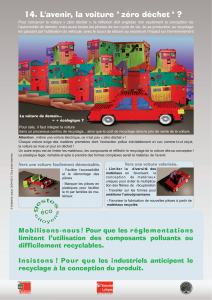 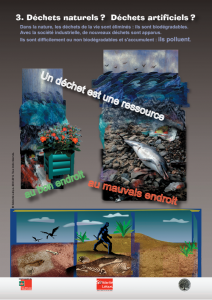 Nombre de panneaux :16Titre des panneaux :1 : Pourquoi des déchets ?
2 : Le cycle de la vie (ère industrielle) 
3 : Déchets naturels ? Déchets artificiels ?
4 : Vous avez dit « déchet »… ?
5 : Mieux classer pour mieux trier ?
6 : Poubelles du monde, quelles différences ?7 : Les déchets reflètent-ils les inégalités ?
8 : Et demain… ?
9 : Et maintenant que faire ?
10 : Les jouets…11 : Et nos jeux électroniques ?12 : Et ma belle auto…13 : …quand elle est en morceaux…14 : L’avenir la voiture « zéro déchets »15 : Tous citoyens de la même planète 16 : panneau de finTypes de panneaux : Bâche Orientation :PortraitDimensions en cm des panneaux : Format A2 : 42 x 59, 4 cmMode d’accrochage :  ŒilletsNombre de jeux d’expositions : 1Lieu de stockage :DCEPSPrix : 463 euros (impression)Télécharger le Kit pédagogique complet :https://www.solidarite-laique.org/pro/documents-pedagogiques/lexposition-pedagogique-la-vie-des-dechets/